Číslo: 3/2019 - KPBaPK	                                                              V Šuranoch 2.4.2019Z Á P I S N I C Anapísaná z III.  r i a d n e j  schôdzky Komisie pre bezpečnosť a prácu                                   s komunitami Mestského zastupiteľstva v Šuranoch, ktorá sa konala dňa4.apríla 2019,  t. j. v utorok o 14.30 hodine              v kancelárii č. dverí 1 (kancelária zástupcu primátora) Mestského úradu Šurany.P r o g r a m :Otvorenie.Určenie overovateľa a zapisovateľa zápisnice.Správa o plnení úloh Mestskej polície Šurany, stav na úseku verejného poriadku, priestupkovosti a kriminality v meste Šurany za rok 2018-materiál č. A/2/2019.Predkladá: Richard Kostolný, náčelník Mestskej polície Šurany.Správa o výsledku inventarizácie majetku, záväzkov a rozdielu majetku a záväzkov mesta Šurany k 31.12.2018-materiál C/1/2019.Predkladá:	Ing. Renáta Mesárošová, vedúca finančného oddelenia Mestského úradu Šurany,Ing. Pavol Tóth, vedúci oddelenia životného prostredia, výstavby, územného plánovania a správy mestského majetku Mestského úradu Šurany.UznesenieDiskusia      7.   Záver-2-Z Á P I S N I C Anapísaná z III. r i a d n e j  schôdzky Komisie pre bezpečnosť a prácu s komunitami Mestského zastupiteľstva v Šuranoch (ďalej len MsZ), konanej dňa 4.apríla 2019 o 14.30 hodine v kancelárii č. dverí 1 (kancelária zástupcu primátora) Mestského úradu Šurany.   P R Í T O M N Ísú podpísaní na prezenčnej listine, ktorá tvorí súčasť tejto zápisnice a prikladá sa k nej.R O K O V A N I EOtvorenieRokovanie Komisie pre bezpečnosť a prácu s komunitami Mestského zastupiteľstva v Šuranoch otvoril a prítomných privítal predseda Komisie pre bezpečnosť a prácu s komunitami MsZ v Šuranoch pán Pavol Bartovič. Určenie overovateľa a zapisovateľa zápisnice	Za overovateľa zápisnice predsedajúci určil:Matúša Tótha, člena Komisie pre bezpečnosť a prácu s komunitami MsZ Šurany	Za zapisovateľku zápisnice predsedajúci určil:	Ing. Luciu Timekovú3. Správa o plnení úloh Mestskej polície Šurany, stav na úseku verejného poriadku, priestupkovosti a kriminality v meste Šurany za rok 2018.Predkladá: Richard Kostolný, náčelník Mestskej polície Šurany.Správa nie je pripojená k zápisnici.Členovia komisie správu obdržali písomne a elektronickou formou.Richard Kostolný, náčelník Mestskej polície Šurany Mestského úradu v Šuranoch oboznámil členov  so správou o plnení úloh Mestskej polície Šurany, o stave na úseku verejného poriadku, priestupkovosti a kriminality v meste Šurany za rok 2018.Predsedajúci otvoril k tomuto bodu diskusiu. K uvedenej správe nemali členovia komisie pripomienku.Potom predsedajúci ukončil diskusiu a dal hlasovať.-3-Záver:Komisia pre bezpečnosť a prácu s komunitami Mestského zastupiteľstva v Šuranoch hlasovaním: (prítomní členovia Komisie pre bezpečnosť a prácu s komunitami: 9, za: 9, proti: 0, zdržal sa: 0, neprítomní: 0) správu na uznesenie schválila v zmysle bodu č. 3.  4. Správa o výsledku inventarizácie majetku, záväzkov a rozdielu majetku a záväzkov mesta Šurany k 31.12.2018.Predkladá: Ing. Renáta Mesárošová, vedúca finančného oddelenia Mestského úradu ŠuranyIng. Pavol Tóth, vedúci životného prostredia, výstavby, územného plánovania         a správy mestského majetku Mestského úradu Šurany.	Správa nie je pripojená k zápisnici.Členovia komisie správu obdržali písomne a elektronickou formou.Ing. Renáta Mesárošová, vedúca finančného oddelenia Mestského úradu Šurany  a Ing. Pavol Tóth, vedúci oddelenia životného prostredia, výstavby, územného plánovania a správy mestského majetku Mestského úradu Šurany predložili správu o výsledku inventarizácie majetku, záväzkov a rozdielu majetku a záväzkov mesta Šurany k 31.12.2018.Predsedajúci otvoril k tomuto bodu diskusiu. K uvedenej správe nemali členovia komisie pripomienku.Potom predsedajúci ukončil diskusiu a dal hlasovať.Záver:Komisia pre bezpečnosť a prácu s komunitami Mestského zastupiteľstva v Šuranoch hlasovaním: (prítomní členovia Komisie pre bezpečnosť a prácu s komunitami: 9, za: 9, proti: 0, zdržal sa: 0, neprítomní: 0) návrh na uznesenie schválila v zmysle bodu č. 4.  -4-5. UznesenieU Z N E S E N I E  		   		                                         číslo  3/2019-KPBaPKSpráva o plnení úloh Mestskej polície Šurany, stav na úseku verejného poriadku, priestupkovosti a kriminality v meste Šurany za rok 2018.I.Komisia pre bezpečnosť a prácu s komunitami Mestského zastupiteľstva v Šuranoch                                 p r e r o k o v a l a „Správu o plnení úloh Mestskej polície Šurany, stav na úseku verejného poriadku, priestupkovosti a kriminality v meste Šurany za rok 2018“ a tútod o p o r u č u j e- bez pripomienok členov Komisie pre bezpečnosť a prácu s komunitami Mestského zastupiteľstva Šurany predložiť na prerokovanie a schválenie Mestskému zastupiteľstvu Šurany dňa 11.4.2019.H l a s o v a n i e  členov komisie: Počet členov komisie: 9Prítomní: 9Za: 9 /Pavol Bartovič, Ing. Igor Bartovič, Matúš Tóth, Roman Frnda, Mgr. Michal Valach, Ladislav Černák, Emil Brand, Miroslav Banda, Pavol Cvik/Proti: 0 Zdržal sa: 0Nehlasoval: 0Neprítomní: 0U Z N E S E N I E  		   		                                         číslo  3/2019-KPBaPKSpráva o výsledku inventarizácie majetku, záväzkov a rozdielu majetku a záväzkov mesta Šurany k 31.12.2018.II.Komisia pre bezpečnosť a prácu s komunitami Mestského zastupiteľstva v Šuranoch                                 p r e r o k o v a l a „Správu o výsledku inventarizácie majetku, záväzkov a rozdielu majetku a záväzkov mesta Šurany k 31.12.2018“ a tútod o p o r u č u j e- bez pripomienok členov Komisie pre bezpečnosť a prácu s komunitami Mestského zastupiteľstva Šurany predložiť na prerokovanie a schválenie Mestskému zastupiteľstvu Šurany dňa 11.4.2019.-5-H l a s o v a n i e  členov komisie: Počet členov komisie: 9Prítomní: 9Za: 9 /Pavol Bartovič, Ing. Igor Bartovič, Matúš Tóth, Roman Frnda, Mgr. Michal Valach, Ladislav Černák, Emil Brand, Miroslav Banda, Pavol Cvik/Proti: 0 Zdržal sa: 0Nehlasoval: 0Neprítomní: 06. DiskusiaPredsedajúci otvoril diskusiu. Do diskusie sa prihlásili nasledovní členovia:Miroslav Banda:ako zástupca komunít oboznámil všetkých členov komisie so záujmom rómskych detí o krúžky a športové aktivity v meste, ktoré sa budú riešiť bezplatným vstupom do športových klubov alebo prostredníctvom podpory mesta, prípadne sponzorstvom.Pavol Bartovič:navrhol do budúcna stretnutie so splnomocnencom vlády SR pre rómske komunity, pánom Ábelom Ravaszom.7. Záver Predsedajúci Komisie pre bezpečnosť a prácu s komunitami Mestského zastupiteľstva v Šuranoch konštatoval, že program III. riadnej schôdzky Komisie pre bezpečnosť a prácu s komunitami Mestského zastupiteľstva v Šuranoch bol vyčerpaný. Poďakoval sa prítomným za účasť a rokovanie komisie ukončil. Predseda:				Pavol Bartovič, v.r.predseda Komisie pre bezpečnosť a prácu s komunitami Mestského zastupiteľstva v Šuranoch.Overovateľ:				Matúš Tóth, v.r.člen Komisie pre bezpečnosť a prácu s komunitami Mestského zastupiteľstva v ŠuranochZapisovateľka: 			Ing. Lucia Timeková, v.r.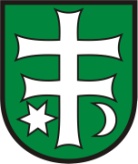 Mestské zastupiteľstvo ŠuranyKomisia pre bezpečnosť a prácu s komunitami